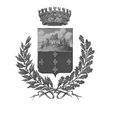 COMUNE DI CALATABIANOCITTA' METROPOLITANA DI CATANIAProt. n. 301 del 10/01/2018								Al Sindaco								Al Presidente del consiglio								Ai Consiglieri Comunali								Al Vicesindaco e agli Assessori								LORO SEDIOGGETTO: formazione P.T.P.C.T. – Fase partecipativa.Il consiglio comunale, a seguito dell’entrata in vigore in data 28 novembre 2012 della legge n. 190 del 6 novembre 2012, recante "Disposizioni per la prevenzione e la repressione della corruzione e dell'illegalità nella pubblica amministrazione", con deliberazione n. 14 del 05 aprile  approvato il regolamento per la prevenzione e la repressione della corruzione e dell'illegalità e, con deliberazione n. 15 di pari data, ha adottato il Piano di prevenzione della corruzione per il triennio 2013-2015.Successivamente, la giunta comunale, ha provveduto all’aggiornamento annuale del Piano:per il triennio 2014-2016, con deliberazione di G.C. n. 07 del 30.01.2014;per il triennio 2015-2017, con deliberazione di G.C. n. 09 del 30.01.2015;per il triennio 2016-2019, con deliberazione di G.C. n. 8 del 29.01.2016;per il triennio 2017-2019, con deliberazione di G.C. n. 17 del 31.01.2017.E’ stato, infatti, chiarito, prima dall’Anac, con deliberazione n. 12/2014, poi dal legislatore, con il disposto dall'art. 41, co. 1, lett. g) del D.Lgs. n. 97/2016, che ha sostituito l’art. 1, co. 8, della L. n. 190/2012, che l'organo competente all'approvazione del piano triennale di prevenzione della corruzione negli enti locali è la giunta comunale. Essendo in corso la fase di aggiornamento del Piano per il triennio 2018-2020, appare opportuno, coinvolgere nel processo di pianificazione della strategia di prevenzione, oltre alla struttura organizzativa ed agli stakeholder esterni, anche i componenti degli organi politici. A tal fine, è gradito ogni contributo che le SS.LL. vorranno apportare, entro il termine utile del 25 gennaio p.v., da far pervenire con le seguenti modalità:indirizzo di posta elettronica: segretario@comune.calatabiano.ct.itindirizzo di posta elettronica certificata: protocollo@pec.comune.calatabiano.ct.itconsegna diretta all’ufficio protocollo.Il R.P.C.T.Dr.ssa Concetta Puglisi